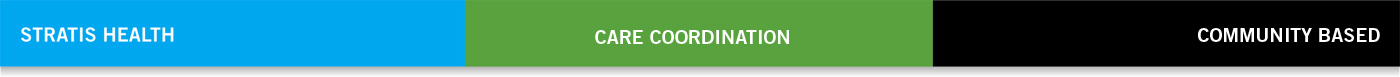 Patient Action Plan TemplateMy Management PlanSigned: ____________________________________  Date: ______________  Care coordinator :__________________________________My Action PlanUse this list of symptoms to take specific actions if your symptoms change. The list may not include every symptom you have. Be sure to add anything you think is different, as you may experience other symptoms. Patient Action Plan [Example]The following is an example of a patient-completed Patient Action Plan. Note that to keep the form simple to use, the CC needs to guide the patient through it. The result may be misspelled words or vague responses. The CC should use judgment in how much help to offer. For example, it may be necessary to list the medications and what they look like for the patient as he recites which drug he is taking (or has with him), but have the patient confirm what each medication looks like and document how much to take and when. As long as the information is sufficiently accurate for the patient to follow, it is acceptable. Most important, have the patient document his goals. In this example:  The CC reviews the patient’s health record prior to the visit and determines that the patient has COPD and hypertension (although the CC doesn’t check these off for the patient but asks the patient to do so). If the CC confirms the patient is not diabetic, the action step “check my blood sugar” can be removed. It may also have been determined, for instance, that the patient does not smoke, so “cut down on smoking” has been removed. However, due to the importance of not smoking and avoiding smoky places, it could have been changed to “avoid smoky places.” It appears that the patient is very confident about taking medication. Unless proven otherwise in subsequent checking with the patient, the CC may consider that a met goal. Note that this patient with COPD is a little less confident about using the inhaler – perhaps he is reluctant to do so too often. This should be a follow-up item for the CC to watch. When asking the patient about whether he has had an annual flu shot, the CC should also check into other applicable vaccinations. For example, persons with COPD should be sure to get annual flu shots, and pneumovax every ten years. The CC should check on this and notify the primary care provider. As a result of this interaction with the patient, the patient appears confident that he will get a “newmofax” (pneumovax) at the next visit with his PCP.It appears that “Mary” will take the patient to appointments but there is not a high confidence level that she will. Determine if “Mary” is the spouse or someone else. Pursue this further to determine if more reliable transportation is needed; add that task to the CCC Patient Plan. The least confident step for the patient appears to be improving food choices. Perhaps on suggestions from the CC, the patient has agreed to eat low sodium soup and use lemon juice instead of salt. Pursue this further to determine what the patient’s actual diet consists of, whether a nutritionist should be in touch with the patient, and whether there are issues with meal preparation, cost of food, etc. Identify whatever barriers exist and document what steps the CC will take to help the patient on the CCC Patient Plan.It appears that the patient cannot recall the name of the respiratory therapist. Again, to be motivational – as long as it appears that the patient clearly understands who this is and what the purpose is, it should not be cause for concern (except to ensure the patient gets to his appointment). The CC can check into this and document it on the CCC Patient Plan if applicable.In preparation, the CC has modified the Action Plan side (page 2) to reflect both COPD and hypertension issues. As noted above and depending on the patient’s current condition, the patient could also be asked to keep a health diary.EXAMPLE: My Management Plan (page 1)Signed: Sam Adams	                               Date: 10/18/20xx           Care Coordinator:   Jane HandsEXAMPLE: My Action Plan (page 2)The following list of symptoms is not comprehensive, and you may experience other symptoms. Action Steps for COPDAction Steps for CHFAction Steps for Type 2 Diabetes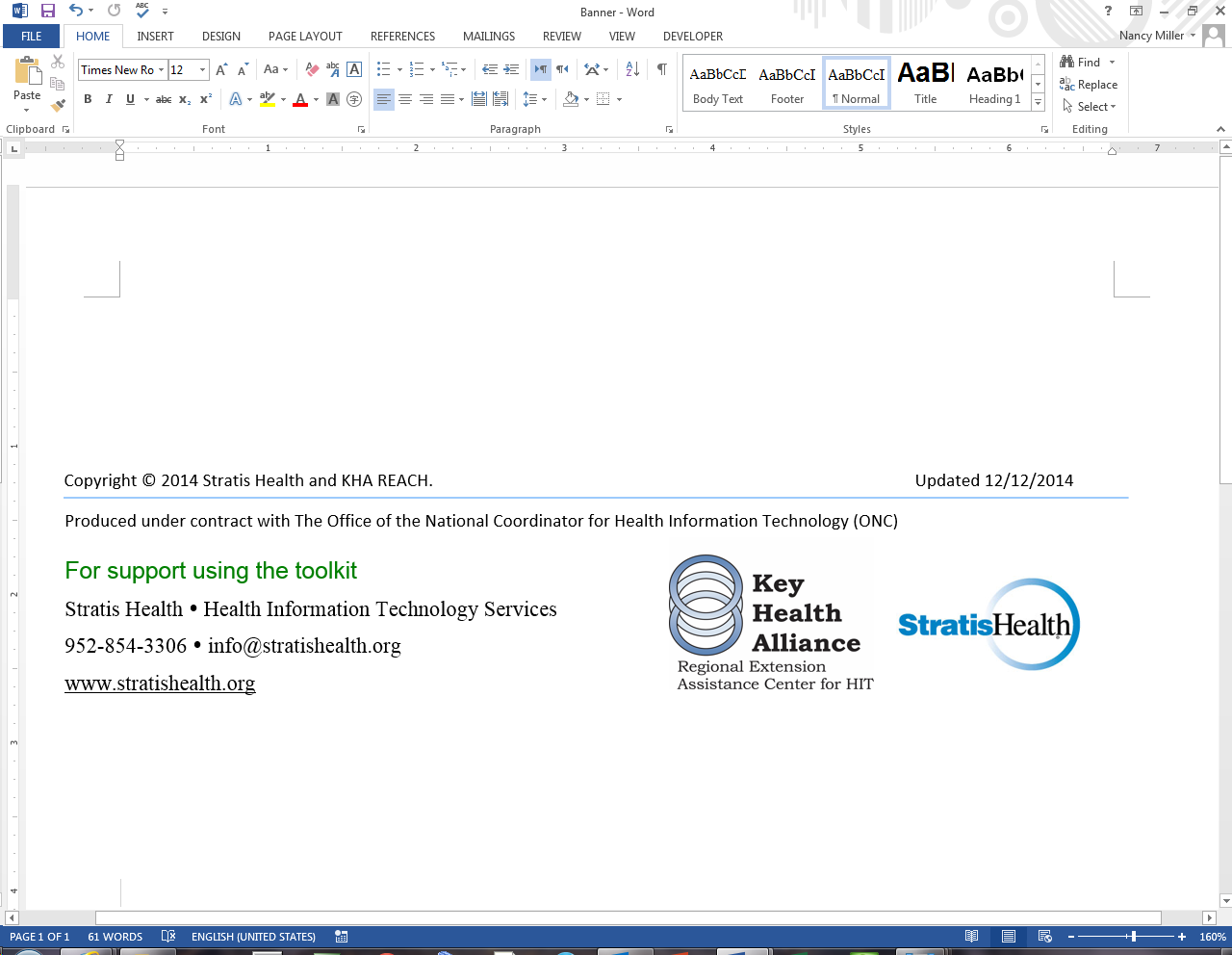 General InformationGeneral InformationGeneral InformationGeneral InformationGeneral InformationGeneral InformationGeneral InformationName:Name:Name:Name:Phone:Phone:Phone:Emergency contact name:Emergency contact name:Emergency contact name:Emergency contact name:Phone:Phone:Phone:Primary care provider name:Primary care provider name:Primary care provider name:Primary care provider name:Phone:Phone:Phone:Care coordinator name:Care coordinator name:Care coordinator name:Care coordinator name:Phone:E-mail:Phone:E-mail:Phone:E-mail:My ConditionsMy ConditionsMy ConditionsMy ConditionsMy ConditionsMy ConditionsMy Conditions COPD     Diabetes    Congestive Heart Failure    Hypertension    Other: COPD     Diabetes    Congestive Heart Failure    Hypertension    Other: COPD     Diabetes    Congestive Heart Failure    Hypertension    Other: COPD     Diabetes    Congestive Heart Failure    Hypertension    Other: COPD     Diabetes    Congestive Heart Failure    Hypertension    Other: COPD     Diabetes    Congestive Heart Failure    Hypertension    Other: COPD     Diabetes    Congestive Heart Failure    Hypertension    Other:My MedicationsMy MedicationsMy MedicationsMy MedicationsMy MedicationsMy MedicationsMy MedicationsNameDescriptionHow Much to TakeHow Much to TakeHow Much to TakeWhen to TakeWhen to TakeMy health goals and how I will achieve my health goals:My health goals and how I will achieve my health goals:My confidence in meeting goals:Not     1       2      3      4      5       6      7      8       9      10     VeryConfident                                                                                  ConfidentMy confidence in meeting goals:Not     1       2      3      4      5       6      7      8       9      10     VeryConfident                                                                                  ConfidentMy confidence in meeting goals:Not     1       2      3      4      5       6      7      8       9      10     VeryConfident                                                                                  ConfidentMy confidence in meeting goals:Not     1       2      3      4      5       6      7      8       9      10     VeryConfident                                                                                  ConfidentMy confidence in meeting goals:Not     1       2      3      4      5       6      7      8       9      10     VeryConfident                                                                                  ConfidentTake my medications: Take my medications: Take my medications: Take my medications: Take my medications: Take my medications: Improve my food choices: Improve my food choices: Improve my food choices: Improve my food choices: Improve my food choices: Improve my food choices: Reduce my stress:Reduce my stress:Reduce my stress:Reduce my stress:Reduce my stress:Reduce my stress:Cut down on smoking:Cut down on smoking:Cut down on smoking:Cut down on smoking:Cut down on smoking:Cut down on smoking:Cut down on drinking:Cut down on drinking:Cut down on drinking:Cut down on drinking:Cut down on drinking:Cut down on drinking:Get more physically active:Get more physically active:Get more physically active:Get more physically active:Get more physically active:Get more physically active:Check my weight:Check my weight:Check my weight:Check my weight:Check my weight:Check my weight:Check my blood pressure:Check my blood pressure:Check my blood pressure:Check my blood pressure:Check my blood pressure:Check my blood pressure:Check my blood sugar:Check my blood sugar:Check my blood sugar:Check my blood sugar:Check my blood sugar:Check my blood sugar:Use my inhaler:Use my inhaler:Use my inhaler:Use my inhaler:Use my inhaler:Use my inhaler:Improve my sleep:Improve my sleep:Improve my sleep:Improve my sleep:Improve my sleep:Improve my sleep:Work on something that’s bothering me:Work on something that’s bothering me:Work on something that’s bothering me:Work on something that’s bothering me:Work on something that’s bothering me:Work on something that’s bothering me:See my doctor:See my doctor:See my doctor:See my doctor:See my doctor:See my doctor:Get a flu shot:Get a flu shot:Get a flu shot:Get a flu shot:Get a flu shot:Get a flu shot:Other:Other:Other:Other:Other:Other:My Next AppointmentsMy Next AppointmentsMy Next AppointmentsMy Next AppointmentsMy Next AppointmentsMy Next AppointmentsMy Next AppointmentsDate/Time:With:With:Agenda:Agenda:Agenda:Agenda:Date/Time:With:With:Agenda:Agenda:Agenda:Agenda:Date/Time:With:With:Agenda:Agenda:Agenda:Agenda:Follow up with my care coordinatorFollow up with my care coordinatorFollow up with my care coordinatorFollow up with my care coordinatorFollow up with my care coordinatorFollow up with my care coordinatorFollow up with my care coordinatorPreferred way:    Call     Email __________________________________   Text ____________________Preferred way:    Call     Email __________________________________   Text ____________________Preferred way:    Call     Email __________________________________   Text ____________________Preferred way:    Call     Email __________________________________   Text ____________________Preferred way:    Call     Email __________________________________   Text ____________________Preferred way:    Call     Email __________________________________   Text ____________________Preferred way:    Call     Email __________________________________   Text ____________________Next check-in date/time:Next check-in date/time:Next check-in date/time:Agenda:Agenda:Agenda:Agenda:SymptomsActionMedicationsI am well today: ______________________ ______________________ ______________________ ______________________Lifestyle tips: ______________________ ______________________ ______________________ ______________________Continue taking: ______________________ ______________________ ______________________ ______________________I do not feel well: ______________________ ______________________ ______________________ ______________________What to do:  Call your care coordinator:     _______________________    Phone: _________________Continue usual medicationsStart the following medications: ______________________ ______________________Emergency: ______________________ ______________________ ______________________ ______________________Get help now:  Call your doctor:  _____________________________      Phone: ________________________  Call 911 if individual is unresponsive  Provide this plan to responders and describe symptomsGet help now:  Call your doctor:  _____________________________      Phone: ________________________  Call 911 if individual is unresponsive  Provide this plan to responders and describe symptomsGeneral InformationGeneral InformationGeneral InformationGeneral InformationGeneral InformationGeneral InformationGeneral InformationName:  Sam AdamsName:  Sam AdamsName:  Sam AdamsName:  Sam AdamsPhone: 111-555-1234Phone: 111-555-1234Phone: 111-555-1234Emergency contact name:  Mrs. AdamsEmergency contact name:  Mrs. AdamsEmergency contact name:  Mrs. AdamsEmergency contact name:  Mrs. AdamsPhone:  SamePhone:  SamePhone:  SamePrimary care provider name: Dr. BeaverPrimary care provider name: Dr. BeaverPrimary care provider name: Dr. BeaverPrimary care provider name: Dr. BeaverPhone:  111-555-3737Phone:  111-555-3737Phone:  111-555-3737Care coordinator name:   Jane HandsCare coordinator name:   Jane HandsCare coordinator name:   Jane HandsCare coordinator name:   Jane HandsPhone:  111-555-9876E-mail: jhand@organization.orgPhone:  111-555-9876E-mail: jhand@organization.orgPhone:  111-555-9876E-mail: jhand@organization.orgMy ConditionsMy ConditionsMy ConditionsMy ConditionsMy ConditionsMy ConditionsMy Conditions COPD     Diabetes    Congestive Heart Failure    Hypertension    Other: COPD     Diabetes    Congestive Heart Failure    Hypertension    Other: COPD     Diabetes    Congestive Heart Failure    Hypertension    Other: COPD     Diabetes    Congestive Heart Failure    Hypertension    Other: COPD     Diabetes    Congestive Heart Failure    Hypertension    Other: COPD     Diabetes    Congestive Heart Failure    Hypertension    Other: COPD     Diabetes    Congestive Heart Failure    Hypertension    Other:My MedicationsMy MedicationsMy MedicationsMy MedicationsMy MedicationsMy MedicationsMy MedicationsNameDescriptionHow Much to TakeHow Much to TakeHow Much to TakeWhen to TakeWhen to TakeXXXX InhalerYYY puffsYYY puffsYYY puffsZZZZZZZZAAAAALarge white pill111BreakfastBreakfastBBBYellow pill333B-L-DB-L-DCCCCCCCCCCCPink liquid1 tsp1 tsp1 tspWhen I need itWhen I need itDDDDDDSmall white pill111BedtimeBedtimeMy health goals and how I will achieve my health goals:My health goals and how I will achieve my health goals:My confidence in meeting goals:Not     1    2      3      4      5      6      7      8      9     10  Very Confident                                                                      Confident                                                                                                                                 My confidence in meeting goals:Not     1    2      3      4      5      6      7      8      9     10  Very Confident                                                                      Confident                                                                                                                                 My confidence in meeting goals:Not     1    2      3      4      5      6      7      8      9     10  Very Confident                                                                      Confident                                                                                                                                 My confidence in meeting goals:Not     1    2      3      4      5      6      7      8      9     10  Very Confident                                                                      Confident                                                                                                                                 My confidence in meeting goals:Not     1    2      3      4      5      6      7      8      9     10  Very Confident                                                                      Confident                                                                                                                                  Take my medications: Take my medications: Take my medications: Take my medications: Take my medications: Take my medications:10 Improve my food choices: Low salt soop, lemmen Improve my food choices: Low salt soop, lemmen Improve my food choices: Low salt soop, lemmen Improve my food choices: Low salt soop, lemmen Improve my food choices: Low salt soop, lemmen Improve my food choices: Low salt soop, lemmen5 Reduce my stress: Reduce my stress: Reduce my stress: Reduce my stress: Reduce my stress: Reduce my stress: Cut down on drinking: Cut down on drinking: Cut down on drinking: Cut down on drinking: Cut down on drinking: Cut down on drinking: Get more physically active: Get more physically active: Get more physically active: Get more physically active: Get more physically active: Get more physically active: Check my weight: Check my weight: Check my weight: Check my weight: Check my weight: Check my weight: Check my blood pressure: Check my blood pressure: Check my blood pressure: Check my blood pressure: Check my blood pressure: Check my blood pressure: Use my inhaler: Use my inhaler: Use my inhaler: Use my inhaler: Use my inhaler: Use my inhaler:9 Improve my sleep: Improve my sleep: Improve my sleep: Improve my sleep: Improve my sleep: Improve my sleep: Work on something that’s bothering me: Work on something that’s bothering me: Work on something that’s bothering me: Work on something that’s bothering me: Work on something that’s bothering me: Work on something that’s bothering me: Go to my appointments: Mary offered to take me  Go to my appointments: Mary offered to take me  Go to my appointments: Mary offered to take me  Go to my appointments: Mary offered to take me  Go to my appointments: Mary offered to take me  Go to my appointments: Mary offered to take me 6 Get a flu shot: Newmofax Get a flu shot: Newmofax Get a flu shot: Newmofax Get a flu shot: Newmofax Get a flu shot: Newmofax Get a flu shot: Newmofax9 Other: Other: Other: Other: Other: Other:My next appointments:My next appointments:My next appointments:My next appointments:My next appointments:My next appointments:My next appointments:Date/Time: TueWith: Dr. BeaverWith: Dr. BeaverAgenda: checkupAgenda: checkupAgenda: checkupAgenda: checkupDate/Time: March 17With: Dr. SquareWith: Dr. SquareAgenda: check my heartAgenda: check my heartAgenda: check my heartAgenda: check my heartDate/Time: TueWith: Therapy LadyWith: Therapy LadyAgenda: how to breathAgenda: how to breathAgenda: how to breathAgenda: how to breathFollow up with my care coordinator:Follow up with my care coordinator:Follow up with my care coordinator:Follow up with my care coordinator:Follow up with my care coordinator:Follow up with my care coordinator:Follow up with my care coordinator:Preferred way:   Call     Email ________________________________    Text ______________________Preferred way:   Call     Email ________________________________    Text ______________________Preferred way:   Call     Email ________________________________    Text ______________________Preferred way:   Call     Email ________________________________    Text ______________________Preferred way:   Call     Email ________________________________    Text ______________________Preferred way:   Call     Email ________________________________    Text ______________________Preferred way:   Call     Email ________________________________    Text ______________________Next check-in date/time: Wed at 10 in the morningNext check-in date/time: Wed at 10 in the morningNext check-in date/time: Wed at 10 in the morningAgenda: Vist with Dr. BeaverAgenda: Vist with Dr. BeaverAgenda: Vist with Dr. BeaverAgenda: Vist with Dr. BeaverSymptomsActionMedicationsI am well today: Usual activity Usual amount of coughing Sleep well Good appetiteLifestyle tips:  Take all medications  Use oxygen as prescribed  Continue breathing  exercises  Avoid smoky places  Limit salt  Report any weight gain of        more than 3 lbs in a dayContinue taking: XXXX  AAAAA  BBB  CCCCCCCCCCC  DDDDDDI do not feel well: More breathless More/colored mucus Tired/not hungry Ankles swollen Gained 3 or more lbsWhat to do:  Call your care coordinator:    Jane Hands   Phone:  111-555-9876Continue usual medicationsStart the following medications:  Use inhaler every n hours  Take EEEEE  Use pursed lip breathingEmergency: Severe shortness of breath  Fever or shaking chills Confused, unsteady, drowsy Coughing up blood Tightness in chest at rest Gained more than 5 lbs Get help now:  Call your doctor immediately: Dr. Beaver      Phone: 111-555-3737  Call 911 if individual is unresponsive  Provide this plan to responders and describe symptoms Get help now:  Call your doctor immediately: Dr. Beaver      Phone: 111-555-3737  Call 911 if individual is unresponsive  Provide this plan to responders and describe symptoms SymptomsActionMedicationsI am doing well today:Usual activity and exercise levelUsual amounts of cough and phlegm/mucusSleep well at nightAppetite is goodLifestyle tips:Use oxygen as prescribedContinue regular exercise/ diet planAt all time avoid cigarette smoke, inhaled irritants ______________________Continue taking: ______________________ ______________________ ______________________ ______________________I do not feel well:More breathless than usualI have less energy for my daily activitiesIncreased or thicker     phlegm/mucusUsing quick relief inhaler/     nebulizer more oftenSwelling of ankles more     than usualMore coughing than usualI feel like I have a “chest     cold”Poor sleep and my     symptoms woke me upMy appetitie is not goodMy medicine is not helplingWhat to do:Use oxygen as prescribedGet plenty of restUse pursed lip breathingAt all times avoid cigarette     smoke, inhaled irritants Call your care coordinator:    ______________________   Phone: _________________Call your doctor      immediately if symptoms      don’t improve:    _______________________   Phone: _________________Continue usual medicationsUse quick relief inhaler every ___ hoursStart the following medications: ______________________ ______________________Emergency:Severe shortness of breath     at restNot able to do any activity     because of breathingNot able to sleep because of breathingFever or shaking chillsChest painsCoughing up bloodGet help now:Call your doctor:  _________________________Phone:   _____________________Call 911 if individual is unresponsiveProvide this plan to responders and describe symptoms Get help now:Call your doctor:  _________________________Phone:   _____________________Call 911 if individual is unresponsiveProvide this plan to responders and describe symptoms SymptomsActionMedicationsI am doing well today:No shortness of breathNo chest painNo swellingNo weight gainLifestyle tips:Balance activity with restAvoid smoking and alcoholEat low-fat, low-sodium,    high-fiber foodsWeigh yourself every     morning on the same scale     with the same amount of     clothes Continue taking: ______________________ ______________________ ______________________ ______________________I do not feel well:Increasingly short of breathIncreased swelling in ankes, legs, or feetWeight gain of 2-3 lbs in a     day, or 5 or more lbs in a     weekFrequent coughNeed for more pillows to     sleepFeeling more tired and sadWhat to do:Call your care coordinator:_____________________Phone: _______________Call your doctor:_____________________Phone: _______________Continue usual medicationsStart the following medications: ______________________ ______________________Emergency:Shortness of breath that     won’t go away at restWheezing Chest discomfort (pain,     heaviness, tightness) that    won’t go awayExperiencing confusion or     dizzinessProfuse sweatingCoughing up pin / frothy     sputumFast heart beatGet help now:Call your doctor:  _________________________Phone:   _____________________Call 911 if individual is unresponsiveProvide this plan to responders and describe symptomsGet help now:Call your doctor:  _________________________Phone:   _____________________Call 911 if individual is unresponsiveProvide this plan to responders and describe symptomsSymptomsActionMedicationsI am doing well today:Average blood sugars     between 80 and 150Most fasting blood sugars     between 80 and 120 No decrease in normal     activityLifestyle tips:Continue routine blood     monitoringContinue to follow your diet     and activity levelsBe active for at least 30 min. a dayReduce stress through deep     breathing, meditation,     relaxation exercisesKeep all doctor     appointmentsContinue to have your A1c     measured every 3 – 6     monthsContinue taking: ______________________ ______________________ ______________________ ______________________I do not feel well:Average blood sugars     between 150 and 250Most fasting blood sugars     over 150Two or more blood sugar     readings less than 70 in past weekDifficulty maintaining     normal activitiesNausea, not able to keep     food down or eat normallyWhat to do:Call your care coordinator:_______________________Phone: _________________Your symptoms may mean you need an adjustment in your medicationsCall your doctor:_______________________Phone: _______________Emergency:Average blood sugars are     above 250Most fasting blood sugars     greater than 200wo or more blood sugar     readings less than 60 in past weekUnable to stay awake even     during the dayGet help now:Call your doctor:  _________________________Phone:   _____________________Call 911 if individual is unresponsiveProvide this plan to responders and describe symptomsGet help now:Call your doctor:  _________________________Phone:   _____________________Call 911 if individual is unresponsiveProvide this plan to responders and describe symptoms